Задание 1 (6 баллов) Ответьте на вопросы:1) Кто изображен на иллюстрации. Обратите внимание на подсказку.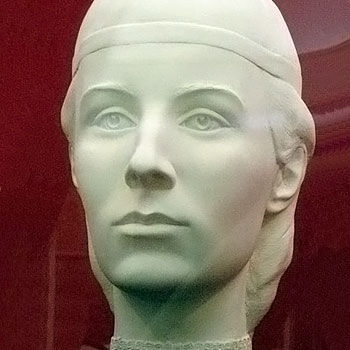 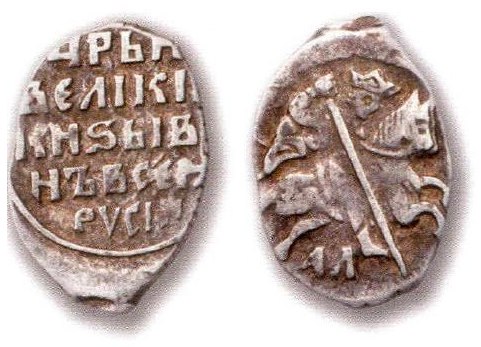 Ответ: _____________________________________________________________________________2) Первый Земский собор был созван в _______ году.а) 1547б) 1549в) 1558г) 15813) Церковное сооружение, построенное в X веке:а) Софийский собор в Новгороде,б) Успенский собор во Владимире,в) храм Спаса на Нередице в Новгороде,г) Десятинная церковь в Киеве.4) Кому принадлежат слова: «Да будет это мать городам  русским»?а) Дмитрий Донской,б) Юрий Долгорукий,в) Ярослав Мудрый,г) Князь Олег.5) «Мягкая рухлядь» - название _____________ в XV – начале XVIII вв.а) соли, б) ткани,в) пушнины,г) старых предметов интерьера.Задание 2 (9 баллов)Прочитайте текст исторического источника. Ответьте на вопросы   Итак, война шла неудачно для скифов, а на помощь им не приходилось надеяться. К ромеям же каждый день притекали, как из неисчерпаемого источника, всевозможные блага и постоянно присоединялись конные и пешие силы... Сходились на том, что следует окончить войну. Свендослав же убедил их решиться на еще одну битву с ромеями. Ибо как возможно было бы им существовать, найдя спасение в бегстве, если их легко станут презирать соседние народы, которым они прежде внушали страх? Совет Свендослава пришелся им по нраву, и все согласились встретить общими силами крайнюю опасность для их жизни. На рассвете следующего дня варвары поголовно выступили из Доростола. Стратигам было приказано отойти назад на равнину, делая при этом вид, будто они убегают, но на деле не бежать сломя голову, а отходить спокойно и понемногу; когда же преследователи будут отвлечены на большое расстояние от города, [им надлежит,] повернуть лошадей и напасть на врага. Приказание было исполнено… хотя битва не была решена, оба войска закончили борьбу.Свендослав… склонился к заключению договора. Он отправил к императору послов, прося залогов верности и внесения в число союзников и друзей ромеев, чтобы ему со всеми своими дозволено было удалиться невредимыми домой, а скифам, если пожелают, - безопасно приходить по торговым делам. Когда Свендослав возвращался домой и проходил через землю пацинаков, то они заранее подготовили засаду и ожидали его. Подвергшись нападению, он и все его войско было совершенно истреблено. Пацинаки были раздражены тем, что он заключил с ромеями договор. (И. Скилица)1) В каком году Свендослав заключил договор с ромеями?2) Как звали их императора?3) Кто такие пацинаки?Ответ: Задание 3 (6 баллов) По какому принципу образованы ряды? Дайте  краткий ответ1) Скань, зернь, чернь, филигрань.Ответ: _____________________________________________________________________________2) Вече, посадник, тысяцкий, епископ.Ответ: _____________________________________________________________________________3) Городовой, Бронный, Поместный, Разбойный.Ответ: _____________________________________________________________________________Задание 4 (4 балла)Заполните пропуск в ряду1) "Слово о законе и благодати", митрополит Илларион, "Поучение детям", Владимир Мономах, "Слово" и "Моление", _____________________________________.2) Поход Батыя на Северо-Восточную Русь: Рязань, Коломна, Москва, _______________________, Торжок, Козельск.Задание 5 (5 баллов)Определите, о каких исторических личностях идет речь1) Живописец, приехавший на Русь из Византии в 1370-е гг. Является автором фресок, икон, миниатюр. Исполнил ряд росписей вместе с известными зодчими того времени: в церкви Рождества Богоматери (1395 г.), Архангельском соборе (1399 г.), Благовещенском соборе (1405 г.). Также одна из известных работ –  роспись церкви Спаса Преображения на Ильине улице в Новгороде (1378 г.). Творчество живописца, экспериментировавшего с цветовой гаммой, было высоко оценено в Древней Руси, где его называли «философом». Созданная им в Москве мастерская стимулировала деятельность местных живописцев.Ответ: _____________________________________________________________________________2) Тверской купец, который в 1466 г. отправился с торговыми целями вниз по Волге, достигнув морем Дербента, добрался до Баку, после по Каспийскому морю приплыл в Персию, по Аравийскому морю – в Индию, где прожил около трех лет. Затем через Персию дошел до Трапезунда; переплыв Черное море, прибыл в Кафу (ныне Феодосия). Умер в 1472 г. по пути на родину под Смоленском. Итогом путешествий стала книга, переведенная на многие языки мира – "Хождение за три моря".Ответ: _____________________________________________________________________________Задание 6 (6 баллов)Историк должен грамотно писать исторические термины и понятия. Впишите вместо каждого пропуска  правильную букву:1) Б___ск___к – монгольский чиновник, ведавший сбором дани и учетом населения на завоеванных территориях.2) Бо___тничество – первоначально добывание меда диких пчел из естественных дупел, затем разведение пчел в выдолбленных дуплах.3) ___ьяк – чиновник центрального аппарата в Российском государстве.4) ___овоз – система сбора дани, которую ввела княгиня Ольга, вместо полюдья, установив ее фиксированный размер (уроки) и место сбора (погосты).5) ___иун – слуга-управитель в хозяйстве вотчинника.6)  О___тро___ – тип оборонительного укрепления русских в Сибири и на Дальнем Востоке в конце XVI-XVIII вв.Задание 7 (12 баллов)Соотнесите события Российской и Всемирной истории, сопоставив факты, указанные в столбцах(совпадение в рамках нескольких лет, максимально десяти)Ответ:Задание 8 (16 баллов)Определите, кто из исторических личностей изображен на иллюстрациях?Установите соответствия между иллюстрациями и событиями, изображенными на карте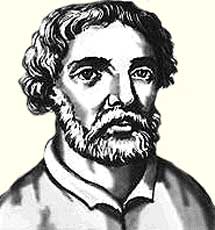 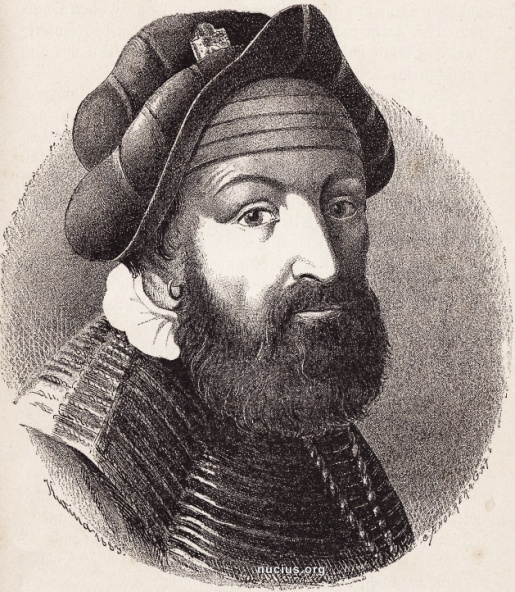 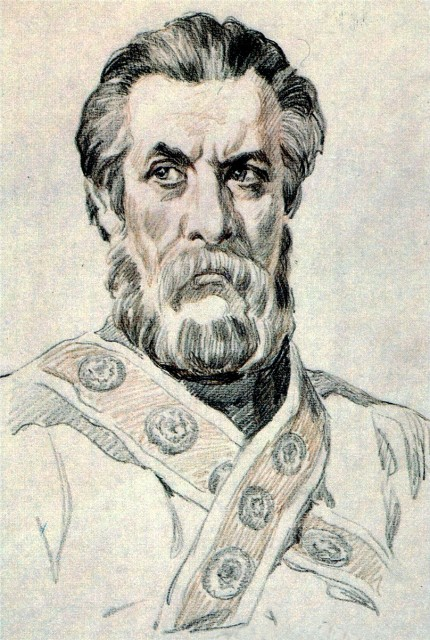 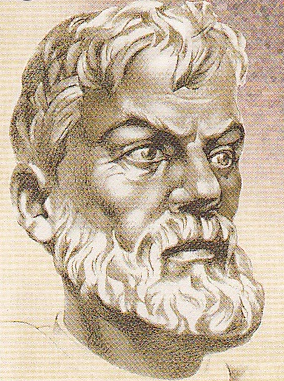 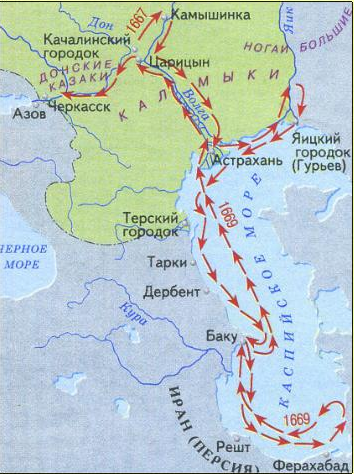 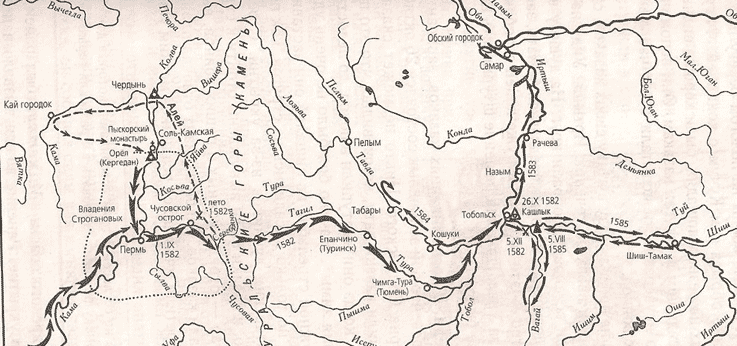 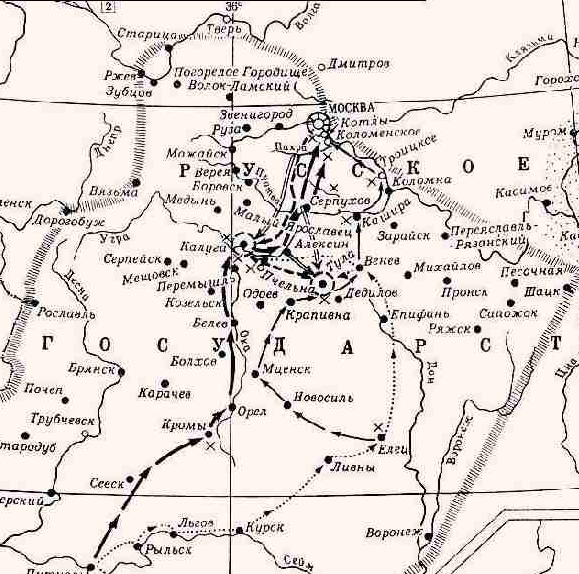 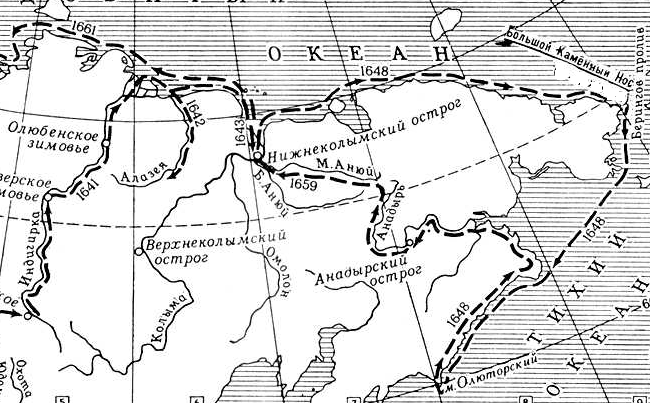 Ответ:Задание 9 (4 балла)Что или кто является лишним в ряду? Лишнее слово подчеркните.1) Участники английской революции: пресвитериане, индепенденты, гезы, левеллеры, кавалеры,2) Города Новгородской боярской республики: Новгород, Галич, Псков, Торжок.3) Д. Трубецкой, И. Заруцкий, П. Ляпунов, И. Аргунов.4) Староста, целовальник, сотский, пятидесятский, стрелец.Задание 10 (12 баллов)а) Определите, о каком русском правителе идет речь в каждом из отрывков. б) Определите в каком году произошли события, о которых говорится в тексте. 1) Царь, со свойственной ему настойчивостью, принялся обучать сановных танцоров, и объявил им, что выучит их очень скоро. Как ни бился, однако, государь, дело не шло на лад: ученики его с подобранными к ним молоденькими дамочками чуть держались на ногах, а неутомимый царь прискакивал и вертелся перед ними без устали. Сановники путались, задыхались; у одних из них делалась одышка… головы кружились, а царь все-таки продолжал танцевальный урок. Наконец, некоторые из них не выдержали и повалились на пол, а другие, опустившись, присели на корточки. (Е. Карнович)Ответ: а) правитель:__________________________________________________________________б) год или промежуток в несколько лет, с максимально возможной точностью _________________  ________________________________2) Зимой приехал с Низа Михайло Пинещинич со лживым посольством, говоря так: –  Соглашайтесь на число, не то полки татарские уже на Низовой земле.И согласились новгородцы на число. В ту же зиму приехали окаянные сыроядцы Беркай и Касачик… И был мятеж велик в Новгороде. И по волости много зла учинили, когда брали тамгу окаянным. И стали окаянные бояться смерти и сказали князю: «Дай нам сторожей, чтобы не перебили нас». И повелел князь сыну посадникову и всем детям боярским стеречь их по ночам.Ответ: а) правитель:__________________________________________________________________б) год или промежуток в несколько лет, с максимально возможной точностью _________________  ________________________________Задание 11 (12 баллов)а) Определите, в каких городах расположены следующие памятники архитектуры?б) Укажите названия сооружений.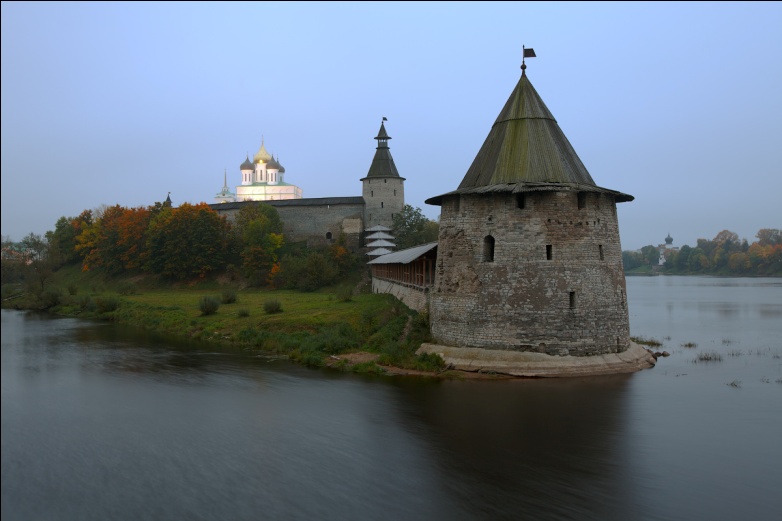 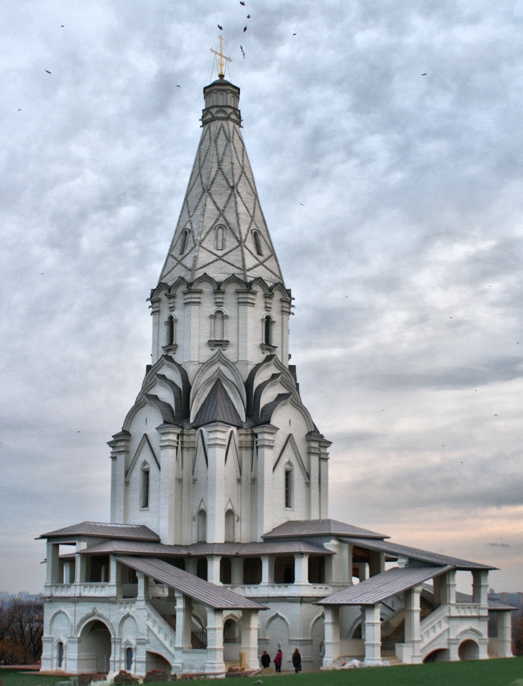 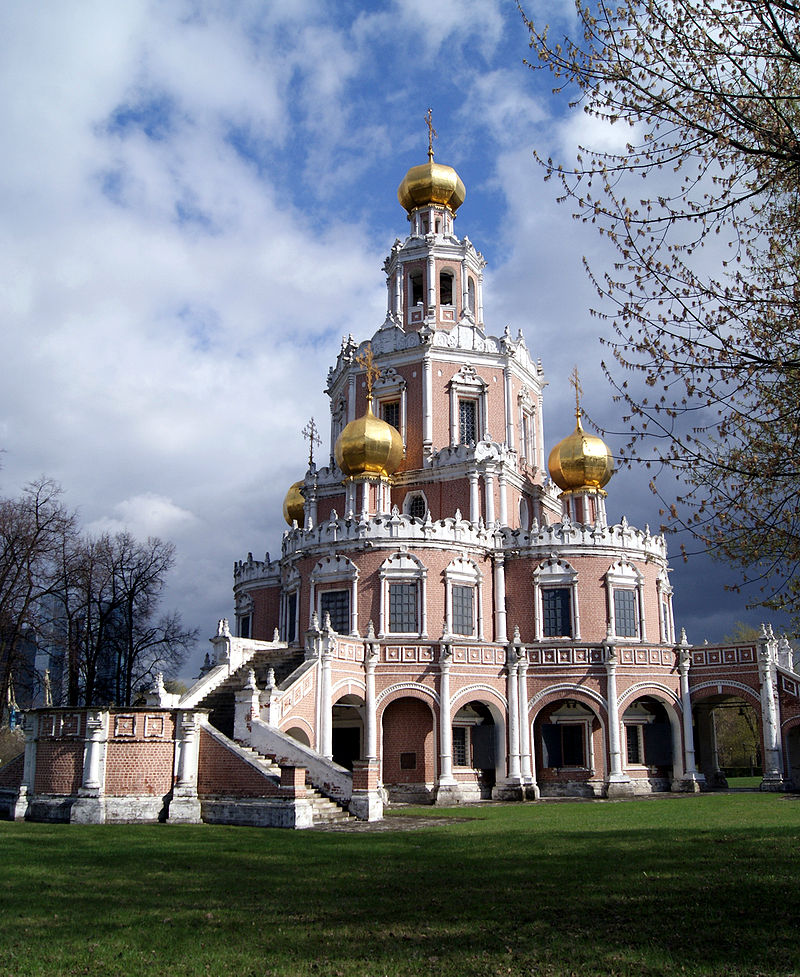 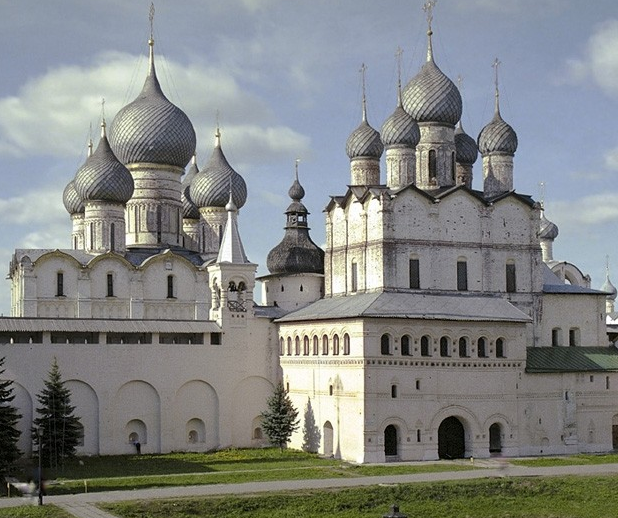      Ответ:Задание 12 (8 баллов)Юбилейные даты 2015 г.Соотнесите верно столбцы  таблицы, определив  сколько лет назад произошло каждое из событийОтвет: Удачи!МИНИСТЕРСТВО ОБРАЗОВАНИЯИ НАУКИ КРАСНОДАРСКОГО КРАЯГосударственное бюджетное образовательное учреждениедополнительного образования детей«ЦЕНТР ДОПОЛНИТЕЛЬНОГО ОБРАЗОВАНИЯ ДЛЯ ДЕТЕЙ»350000 г. Краснодар,ул. Красная, 76тел. 259-84-01E-mail: cdodd@mail.ruМИНИСТЕРСТВО ОБРАЗОВАНИЯИ НАУКИ КРАСНОДАРСКОГО КРАЯГосударственное бюджетное образовательное учреждениедополнительного образования детей«ЦЕНТР ДОПОЛНИТЕЛЬНОГО ОБРАЗОВАНИЯ ДЛЯ ДЕТЕЙ»350000 г. Краснодар,ул. Красная, 76тел. 259-84-01E-mail: cdodd@mail.ruМИНИСТЕРСТВО ОБРАЗОВАНИЯИ НАУКИ КРАСНОДАРСКОГО КРАЯГосударственное бюджетное образовательное учреждениедополнительного образования детей«ЦЕНТР ДОПОЛНИТЕЛЬНОГО ОБРАЗОВАНИЯ ДЛЯ ДЕТЕЙ»350000 г. Краснодар,ул. Красная, 76тел. 259-84-01E-mail: cdodd@mail.ruМИНИСТЕРСТВО ОБРАЗОВАНИЯИ НАУКИ КРАСНОДАРСКОГО КРАЯГосударственное бюджетное образовательное учреждениедополнительного образования детей«ЦЕНТР ДОПОЛНИТЕЛЬНОГО ОБРАЗОВАНИЯ ДЛЯ ДЕТЕЙ»350000 г. Краснодар,ул. Красная, 76тел. 259-84-01E-mail: cdodd@mail.ruМИНИСТЕРСТВО ОБРАЗОВАНИЯИ НАУКИ КРАСНОДАРСКОГО КРАЯГосударственное бюджетное образовательное учреждениедополнительного образования детей«ЦЕНТР ДОПОЛНИТЕЛЬНОГО ОБРАЗОВАНИЯ ДЛЯ ДЕТЕЙ»350000 г. Краснодар,ул. Красная, 76тел. 259-84-01E-mail: cdodd@mail.ruМИНИСТЕРСТВО ОБРАЗОВАНИЯИ НАУКИ КРАСНОДАРСКОГО КРАЯГосударственное бюджетное образовательное учреждениедополнительного образования детей«ЦЕНТР ДОПОЛНИТЕЛЬНОГО ОБРАЗОВАНИЯ ДЛЯ ДЕТЕЙ»350000 г. Краснодар,ул. Красная, 76тел. 259-84-01E-mail: cdodd@mail.ruМИНИСТЕРСТВО ОБРАЗОВАНИЯИ НАУКИ КРАСНОДАРСКОГО КРАЯГосударственное бюджетное образовательное учреждениедополнительного образования детей«ЦЕНТР ДОПОЛНИТЕЛЬНОГО ОБРАЗОВАНИЯ ДЛЯ ДЕТЕЙ»350000 г. Краснодар,ул. Красная, 76тел. 259-84-01E-mail: cdodd@mail.ruМИНИСТЕРСТВО ОБРАЗОВАНИЯИ НАУКИ КРАСНОДАРСКОГО КРАЯГосударственное бюджетное образовательное учреждениедополнительного образования детей«ЦЕНТР ДОПОЛНИТЕЛЬНОГО ОБРАЗОВАНИЯ ДЛЯ ДЕТЕЙ»350000 г. Краснодар,ул. Красная, 76тел. 259-84-01E-mail: cdodd@mail.ruВсероссийская олимпиада школьниковпо истории2015-2016 учебный годМуниципальный этап7 класс, заданияПредседатель предметно-методической комиссии: Кумпан Е. Н., к.и.н., доцентВсероссийская олимпиада школьниковпо истории2015-2016 учебный годМуниципальный этап7 класс, заданияПредседатель предметно-методической комиссии: Кумпан Е. Н., к.и.н., доцентВсероссийская олимпиада школьниковпо истории2015-2016 учебный годМуниципальный этап7 класс, заданияПредседатель предметно-методической комиссии: Кумпан Е. Н., к.и.н., доцентВсероссийская олимпиада школьниковпо истории2015-2016 учебный годМуниципальный этап7 класс, заданияПредседатель предметно-методической комиссии: Кумпан Е. Н., к.и.н., доцентВсероссийская олимпиада школьниковпо истории2015-2016 учебный годМуниципальный этап7 класс, заданияПредседатель предметно-методической комиссии: Кумпан Е. Н., к.и.н., доцентВсероссийская олимпиада школьниковпо истории2015-2016 учебный годМуниципальный этап7 класс, заданияПредседатель предметно-методической комиссии: Кумпан Е. Н., к.и.н., доцентВсероссийская олимпиада школьниковпо истории2015-2016 учебный годМуниципальный этап7 класс, заданияПредседатель предметно-методической комиссии: Кумпан Е. Н., к.и.н., доцентВсероссийская олимпиада школьниковпо истории2015-2016 учебный годМуниципальный этап7 класс, заданияПредседатель предметно-методической комиссии: Кумпан Е. Н., к.и.н., доцентВсероссийская олимпиада школьниковпо истории2015-2016 учебный годМуниципальный этап7 класс, заданияПредседатель предметно-методической комиссии: Кумпан Е. Н., к.и.н., доцентМаксимально возможное количество балловМаксимально возможное количество балловМаксимально возможное количество балловМаксимально возможное количество балловМаксимально возможное количество балловМаксимально возможное количество балловМаксимально возможное количество балловМаксимально возможное количество балловМаксимально возможное количество балловМаксимально возможное количество балловМаксимально возможное количество балловМаксимально возможное количество балловМаксимально возможное количество балловМаксимально возможное количество балловМаксимально возможное количество баллов№1234566789101112Итогобаллы696456612164121281001231Распространение идей нестяжательства и иосифлянстваАНачало первого крестового похода2Упразднение опричнины БУничтожение английским флотом испанской «Непобедимой армады»3Учреждение патриаршества в РоссииВВосстание чехов против Габсбургов (начало Тридцатилетней войны)4Начало правления династии РомановыхГСозыв Долгого парламента в Англии5Азовское сидение донских казаковДВарфоломеевская ночь 6Тмутараканское княжество в последний раз упоминается в древнерусских летописяхЕПапой Римским избран Александр VI Борджиа1Распространение идей нестяжательства и иосифлянства2Упразднение опричнины 3Учреждение патриаршества в России4Начало правления династии Романовых5Азовское сидение донских казаков6Тмутараканское княжество в последний раз упоминается в древнерусских летописяхНа иллюстрации изображен:Карта (указать букву)12341234событиесобытиеюбилейюбилей1"Стояние на Угре". Свержение монгольского игаА6052Завершение строительства Покровского собора (Василия Блаженного)Б10353Грюнвальдская битваВ8304Победа русских над монголами на Куликовом полеГ6355Поход Новгород-Северского князя Игоря на половцевД5356Принятие Судебника Ивана IVЕ5307Присоединение Твери к МосквеЖ4658Проведение языческой реформы князем ВладимиромЗ455событиесобытиеюбилейюбилей1"Стояние на Угре". Свержение монгольского ига2Завершение строительства Покровского собора (Василия Блаженного)3Грюнвальдская битва4Победа русских над монголами на Куликовом поле5Поход Новгород-Северского князя Игоря на половцев6Принятие Судебника Ивана IV7Присоединение Твери к Москве8Проведение языческой реформы князем Владимиром№12345678910Итогобаллы